TOP=======================================================================Na Turoldu letos zimuje rekordní počet vrápencůEvropská komise pro ochranu jeskyní – Eurospeleo Ochrana 2020. Podzemí se otevírá. V krajině břidlice to bude unikátní Flascharův důlJESKYNĚ ČR=======================================================================Názory návštěvníků zpřístupněných jeskyní21. 01. 2020 Terka (9 let) Koněpruské jeskyně31. 10. 2019 jsme byli na prohlídce jeskyní. Průvodce byl poněkud konězpruzený, vypadal, že ho to nebaví. Terka, 9 let.OdpověďMilá návštěvnice Terko, teď v lednu už těžko můžeme průvodci vyčítat nekvalitní průvodcování koncem října, zvláště, když jsi nenapsala přesnou dobu prohlídky. Průvodců je v Koněpruských jeskyních několik. Pokud jsou nějaké nejasnosti, pochyby a stížnosti je nejlepší je řešit hned na místě buď rovnou s dotyčným průvodcem, nebo s vedoucím jeskyní. Dělat průvodce je zajímavá brigáda a až ti bude 15 můžeš si přijít práci s návštěvníky vyzkoušet.JESKYNĚ=======================================================================Také Zlínský kraj má své jeskyně, netopýři v nich nocují i zimujíhttps://www.idnes.cz/zlin/zpravy/jeskyne-zlinsky-kraj-zoolog-dusan-travnicek.A200118_527376_zlin-zpravy_ras25. 01. 2020Lidé většinou ani netuší, že ve Zlínském kraji se nacházejí puklinové jeskyně, které se vyvinuly v nekrasových horninách. Z těchto důvodů jim chybí krasová výzdoba a jsou nazývány pseudokrasovými jeskyněmi, ale stejně jako klasické jeskyně poskytují útočiště pro řadu pozoruhodných tvorů. Jejich tajemství popisuje zoolog Dušan Trávníček.Netopýrů přezimuje v jeskyni Na Turoldu více | ČeskéNoviny.czhttps://www.ceskenoviny.cz/zpravy/netopyru-prezimuje-v-jeskyni-na-turoldu-vice/184643225. 01. 2020Přezimujících netopýrů v jeskyni Na Turoldu u Mikulova na Břeclavsku poslední roky přibývá, letos v polovině ledna jich odborníci napočítali asi 640. Ještě loni jich bylo kolem 600. Jde především o vrápence malé, ale také o netopýry brvité, řekl ČTK vedoucí Správy CHKO Pálava Jiří Kmet.Na Turoldu letos zimuje rekordní počet vrápencůhttps://breclavsky.denik.cz/zpravy_region/na-turoldu-letos-zimuje-rekordni-pocet-vrapencu-20200124.html24. 01. 2020Rekordních 619 vrápenců malých letos odborníci napočítali v jeskyni Na Turoldu v Mikulově. Loni jich bylo o šestačtyřicet méně.Sčítání netopýrů na Turoldu: do nového roku s novým rekordemhttp://palava.ochranaprirody.cz/sprava-informuje/aktuality/scitani-netopyru-na-turoldu-do-noveho-roku-s-novym-rekordem/22. 01. 2020Pro vrápence malého je jeskyně Na Turoldu jedním z nejvýznamnějších zimovišť v České republice. Letos odborníci napočítali rekordních 619 vrápenců malých.Netopýrům svědčí teplé zimy. Přibývá jich, ukazují sčítáníhttps://ct24.ceskatelevize.cz/domaci/3038335-netopyrum-svedci-teple-zimy-pribyva-jich-ukazuji-scitani?fbclid=IwAR2aGlynjSJHc5LhxI6uEaRA_ZVcQ3w_Zi4qeTejCV3xyS60b25Jcoi8380
25. 01. 2020Zoologové začali sčítat netopýry, kteří žijí v Česku. Zimují ve štolách a jeskyních, kde je tma, teplota kolem sedmi stupňů, která jim vyhovuje, a velmi vlhko. Mírná zima netopýrům svědčí, na několika místech již výzkumníci napočítali nebývale vysoká čísla.Rumcajsova jeskyně https://www.zenysro.cz/blogy/cestovani/rumcajsova-jeskyne20. 01. 2020Před pár dny jsem vás pozvala na výlet k Jičínu, na vyhlídku Brada. A k Jičínu také neodmyslitelně patří celá Rumcajsova rodina. A tak naše cesta z vrcholu Brady směřovala právě sem, k Rumcajsově jeskyni.OSTATNÍ A NEJEN PODZEMÍ=======================================================================Co se skrývá uvnitř Vyšehradské skály? https://www.google.cz/search?q=jeskyn%C4%9B&hl=cs&tbs=qdr:w&sxsrf=ACYBGNT2kZKdlg4BZCyO_Uc-3KoduIid9A:1579945451986&ei=6w0sXqjtO8H5sAew04q4CQ&start=80&sa=N&ved=2ahUKEwjojri7u57nAhXBPOwKHbCpApc4RhDy0wN6BAgLEDs&biw=1163&bih=82620. 01. 2020Z poklidné hladiny Vltavy vystupuje tmavá skála tak náhle, jako by sem ani nepatřila. Jde o pražský Vyšehrad, jenž snad kdysi býval významným sídlem přemyslovského státu a také dějištěm starých českých pověstí. Přeměna vrchu na pevnost během druhé poloviny 17. století setřela jeho původní podobu, ale ne všechna jeho tajemství. Některá z nich se mají nacházet v nitru Vyšehradské skály.Voynichův rukopis, Attilova hrobka i záhadné mimozemské civilizacehttps://polar.cz/zpravy/novojicinsko/studenka/11000018890/voynichuv-rukopis-attilova-hrobka-i-zahadne-mimozemske-civilizace24. 01. 2020 To byla témata, o kterých vyprávěl spisovatel Arnošt Vašíček v Městské knihovně ve Studénce. Na vyprodanou přednášku se lidé začali scházet již půl hodiny před samotným začátkem. V 17 hodin pak v zaplněném sále začala samotná prezentace, o kterou se postaral známý spisovatel. Ten posluchačům postupně poodkryl nejrůznější záhady.Nečekaný nález na čistírně odpadních vodhttp://www.regionpress.cz/Necekany-nalez-na-cistirne-odpadnich-vod-id-22501.aspx22. 01. 2020Nečekané překvapení občas čeká při práci na pracovníky VODÁRENSKÉ AKCIOVÉ SPOLEČNOSTI, a.s. V minulosti již několikrát nalezli při své činnosti starou vojenskou techniku či nevybuchlou munici. V roce 2019 to byly nálezy exotických zvířat. Během předchozích měsíců došlo k úplně odlišné zajímavosti, a sice se hned dvakrát objevilo na čistírně odpadních vod Ostrově u Macochy tělo mrtvých hadů, kteří nepatří mezi v republice normálně žijící druhy.Tajemství Moravského krasu - incentivní program pro firmy https://www.z-agency.cz/cs/akce/tajemstvi-moravskeho-krasu19. 01. 2020Užijte si firemní akci v atraktivní oblasti Moravského krasu, navštivte jeskyně a další přírodní památky. Absolvujte plavbu na lodičkách v jeskyních, propast Macochu, koloběžky, lukostřelbu nebo třeba slaňování.Podzemí se otevírá. V krajině břidlice to bude unikátní Flascharův důlhttps://polar.cz/zpravy/moravskoslezsky-kraj/cely-ms-kraj/11000018835/podzemi-se-otevira-v-krajine-bridlice-to-bude-unikatni-flascharuv-dulV Odrách se ještě letos otevře návštěvníkům Flascharův důl. Momentálně se dokončují stavební úpravy podzemních prostor, které jsou unikátní svým břidlicovým vrásněním.Jen je nevzbudit! Každoroční počítání netopýrů musí být tiché a rychléhttps://www.idnes.cz/jihlava/zpravy/vysocina-zdarsko-rozna-svratka-zdarske-vrchy-netopyr-scitani.A200124_140704_jihlava-zpravy_epsal26. 01. 2020Sklepy, půdy, jeskyně nebo třeba opuštěně štoly se na zimu stávají útočištěm mnoha druhů netopýrů. Toho využívají odborníci k monitoringu jejich populací, neboť zima je jedním z mála období, kdy tito okřídlení savci pravidelně míří do svých prověřených lokalit.ZAHRANIČÍ====================================================================Indie: Tajemné jeskyně Barabar (www.infoglobe.cz)https://www.infoglobe.cz/cestovatelsky-pruvodce/indie-tajemne-jeskyne-barabar/23. 01. 2020Tajemné mytické jeskyně zvané podle kopce, v němž jsou vyhloubeny – Barabar, najdeme v Indii, ve státě Bihar, v oblasti Jehanabad. Jde o nejstarší skalní prostory vyhloubené lidskou rukou. Jejich vznik spadá do období vlády císaře Ashoka kolem roku 260 př. n. l. Pletou hlavy badatelům i turistům.Magická jeskyně pojmenovaná po nymfě Melissanihttps://vyslapy.cz/jeskyne-melissani-recko/23. 01. 2020Místa, která provází pověst, jsou obestřena tajemstvím, budí lidskou zvědavost od nepaměti. Ne všechna místa, ke kterým se váže nejedna legenda, musí být nebezpečná či vhodná jen pro velmi odvážné povahy. V tomto případě se na toto místo můžete vypravit bez obav, jen pozor na tu až doslova oslepující krásu. Jeskyně Melissani nesoucí jméno po nymfě se nachází v Řecku.Příběh egyptské hrobky, kterou odkryli čeští archeologovéhttps://www.novinky.cz/historie/clanek/pribeh-egyptske-hrobky-kterou-odkryli-cesti-archeologove-4030930419. 01. 2020Zpráva o malované hrobce hodnostáře Chuyho staré 4300 let, kterou loni v dubnu odkryli čeští archeologové v Egyptě, obletěla celý svět. Objev byl tak významný, že ho okamžitě oznámily i egyptské úřady, které si běžně dávají na čas několik měsíců. Stejně tak unikátní jako hrobka je příběh, který vedl k jejímu objevení.SPELEOTÝDENÍK ====================================================================0071 Život v temné jeskyni18. 01. 2020 Mladá fronta DNES;M artina Malá; Mafra, a.s.; Téma: Pseudokras0072 Objevení jeskynního labyrintu přineslo svým objevitelům smrt18. 01. 2020 nasregion.cz; URL; A 11, spol. s r.o.; Téma: Amatérská jeskyně0073 Tajemství měsíční jeskyně20. 01. 2020 knihcentrum.cz; URL; Miloš Jesenský; Téma: Slovensko – Měsíční jeskyně0074 Jedna z nejstarších značených turistických cest středních Čech nese jméno cestovatele Vojty Náprstka20. 01. 2020 nasregion.cz; URL; A 11, spol. s r.o.; Téma:  Český kras 0075 Kam o pololetních prázdninách?20. 01. 2020 ceskyvecernik.cz; URL; Téma: Moravský kras0076 23. 1. 2020 /Seznamka: Pro mineralogy/ host Josef Wagner20. 01. 2020 artalk.cz;  URL; Plato Ostrava; artalk.cz; Téma: Svět0077 Byly objeveny nejstarší jeskynní malby v České republice + FOTO21. 01. 2020 ceskoaktualne.cz; URL; Téma: Kateřinské jeskyně 0078 Jeskyňáři poslali stovky tisíc21. 01. 2020 Blanenský deník; (jch); Vltava Labe Media, a.s.; Téma: Jeskyně Lopač0079 Hornické muzeum Příbram oslaví výročí rekordu v dole Vojtěch21. 01. 2020 nasregion.cz; URL; A 11, spol. s r.o.; Téma: 0080 Neobvyklá místa a zimní prohlídky pěšky nebo na běžkách21. 01. 2020 kudyznudy.cz; URL; CzechTourism; Téma: Jeskyně ČR0081 Dominantní smrky uschly22. 01. 2020 Týden u nás; (jch); Vltava Labe Media, a.s.; Téma: Moravský kras 0082 Magická jeskyně pojmenovaná po nymfě Melissani23. 01. 2020 vyslapy.cz; URL; Kateřina Lulková; Téma: Řecko0083 Netopýři spí – turisté musí čekat24. 01. 2020 Právo Jižní Morava – Vysočina; (miv);Borgis, a.s.; Téma: jeskyně Na Turoldu0084 Tip na výlet – Bozkovské dolomitové jeskyně24. 01. 2020 Liberecký deník; Vltava Labe Media, a.s.; Téma: Bozkovské dolomitové jeskyně0085 Život ve tmě24. 01. 2020 5plus2; Zlínsko a Uherskohradišťsko; Mafra, a.s.; Téma: PseudokrasVIDEO==================================================================== Jeskyně Tham Luang Nang Non Nacistická podzemní továrna Narwal 2 - Galbytour 2020Štěchovický poklad: Zázračné zbraně v Čechách a na MoravěStaré mapy naší země, Müllerovy mapy a tipy na hledání lokalit pro začátečníkyZion aneb ta pravá esence Utahu na několika kilometrechWakacje 2019 Vilemovice, Macocha, Moravsky Kras, Kudowa Zdrój, Błędne skały, PragaĎábelský Výpustek 2019Netopýrům svědčí teplé zimy. Přibývá jich, ukazují sčítáníSestup do Blátivého dómu, pohodlnější část cesty na bádaliště.Perly, ktoré rastú v jaskyniProjekt jeskynní lanovky v laboratorních podmínkáchFOTO====================================================================25. 01. 2020 - Punkevní jeskyně (oživené prohlídky)TISKOVINY====================================================================Do archivuDie Heimkehle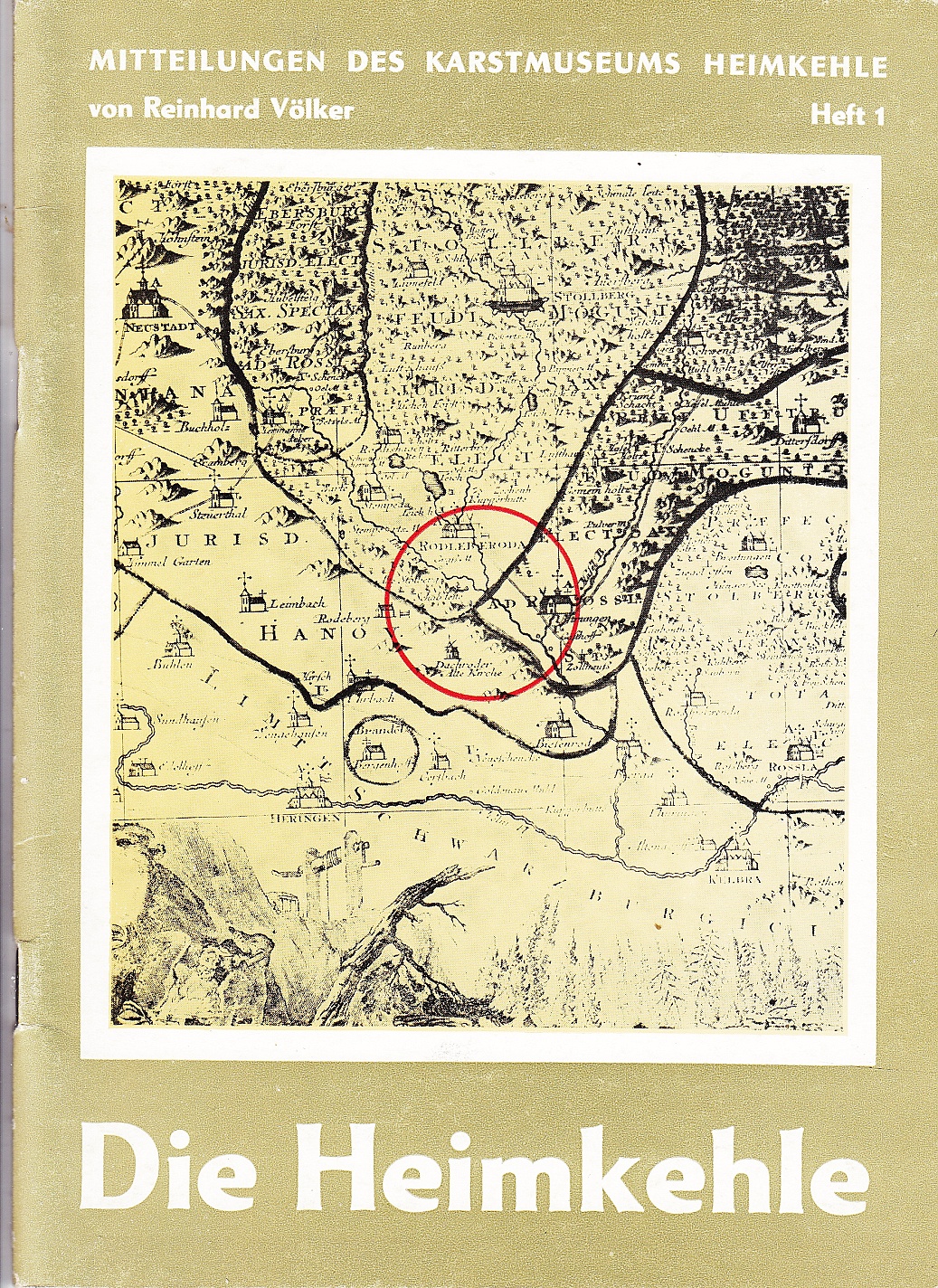 Mitteingen des Karstmuseum HeimkehleReinhard VolkerDatum vydání: 198140 stranJazyk: NěmčinaFACEBOOK====================================================================Nové příspěvky na:UNDERGROUND EXPLORERS C9C26. 01. 2020 Op Mole shaft Derbyshire.23. 01. 2020 Derelict Coal Mine U.K.22. 01. 2020 Derelict Coal Mine U.K.21. 01. 2020 Throwback live Recording 2016.20. 01. 2020 Coal Mine Exploration U.K.20. 01. 2020 Abandoned Coal Mine U.K. -Staffordshire Coal.EUROPEAN SPELEOLOGICAL FEDERATION 16. 01. 2020 Invitation to and deadlines for the 14th EuroSpeleo Forum 2020 from 31st July to 2nd August in Burgos, Spain 20. 01. 2020 26th International Cave Bear Symposium 2020.SPRÁVA SLOVENSKÝCH JESKYNÍ20. 01. 2020 Jaskyňa Mieru, Demänovská dolina.SPRÁVA JESKYNÍ ČESKÉ REPUBLIKY25. 01. 2020 Jak to žije v Jeskyně Na Turoldu Mikulov v zimě? 640 odpočívajících hostů.SPELEOLOGICKÁ ZÁCHRANNÁ SLUŽBA23. 01. 2020 Před 4mi roky…PUNKEVNÍ JESKYNĚ 26. 01. 2020 Přikládáme pár fotografií ze včerejších čertovských kostýmových prohlídek a doufáme, že jste si je užili přinejmenším tak jako my!Hynek Vermouzek Bylo to opět perfektní, moc děkujeme.Lenka Kopřivová Super zážitek, moc děkujeme!Rita Farkašová Děkujeme za krásné sobotní odpoledne. Bylo to superSoňa Šabatová Bylo to super, velké díkyRenča Jančíková Také jsme si prohlídku náramně užily… děkujemeIvo Jedlička Byla to parada a moc dekujeme za super vecer moc se vam to povedloLea Kopečná Uzasny25. 01. 2020!!! Uvolnilo se nám 17 míst na dnešní čertovskou prohlídku na 14:30 a 5 míst na 15:40!!24. 01. 2020 Horké info: 3 uvolněná místa na 16:20 a 7 míst na 16:40 na zítřejší akci S čerty jsou i žerty!21. 01. 2020 Děkujeme, že voláte, aktualizujete počet osob, omlouváte se v případě nemoci: můžeme totiž nabídnout dalších uvolněných 10 míst na kostýmové prohlídky konané tuto sobotu!SLOUPSKO-ŠOŠŮVSKÉ JESKYNĚ23. 01. 2020 Krásné mrazivé ráno21. 01. 2020 Sníh pokryl i domov netopýrůJESKYNĚ NA ŠPIČÁKU23. 01. 2020 Elwira Kaczyńska byla s uživatelem Bartek Kaczyński a dalšími (4) v Jeskyni Na Špičáku.JESKYNĚ NA TUROLDU25. 01. 2020 Přezimujících netopýrů v Jeskyně Na Turoldu Mikulov na Břeclavsku poslední roky přibývá, letos v polovině ledna jich odborníci napočítali asi 64022. 01. 2020 Pro vrápence malého je jeskyně Na Turoldu jedním z nejvýznamnějších zimovišť v České republice. Letos odborníci napočítali rekordních 619 vrápenců malých.HOLŠTEJNSKÁ VÝZKUMNÁ SKUPINA25. 01. 2020 V parku Škocjan jsme pro naše návštěvníky připravili nový produkt, což je na prohlídka na kanál Hanke29. 01. 2020 přidala 10 nových fotek do alba Záchranná akce 23.1.2016 Máme tu čtvrté výročí Bzundovy záchrany.21. 01. 2020 Sestup do Blátivého dómu, pohodlnější část cesty na bádaliště.SPELEOLOGICKÝ KLUB PRAHA25. 01. 2020 Dnešní prolongace23. 01. 2020 Gostujoče Pero: Gašper Modic: Križna Jama - Česa takega še nismo videli!23. 01. 2020 Ano, při průzkumech podzemí se správné vybavení nesmí podceňovat20. 01. 2020 Chcete pomoci Austrálii? Jeskyním, netopýrům a jiným breberkám? Máte šanci!STRÁŽ PŘÍRODY CHKO MORAVSKÝ KRAS21. 01. 2020 Kůly s červenou hlavou v polích krasu vytyčují území zvýšené ochrany21. 01. 2020 Nález pokladu nedaleko Moravského krasu21. 01. 2020 Pokuta za dron v propasti Macocha je první v roce 2020SLOVENSKÁ SPELEOLOGICKÁ SPOLOČNOSŤ 23. 01. 2020 Správa o činnosti JK Demänovská Dolina v roku 2019 PODZEMNÍ CHODBY A PROSTORY V ČRČESKÉ PODZEMÍSPELEOLOGIE==================================================================== Přednáška Historické podzemí26. 01. 2020 •	ZO ČSS 1 - 02 TetínČeská speleologická společnost ZO 1-02 Tetín ve spolupráci s Vlastivědným spolkem Petrbok pořádá dne 7. 03. 2020 od 17. hodin v salónku Tetínské hospody dvojpřednášku na téma Historické podzemí.Chýnovská jeskyně leden 2020 22. 01. 2020 • ZO ČSS 1 - 10 SpeleoaquanautDne 22. 1. 2020 - po delší odmlce jsme se rozhodli pokračovat v Chýnovské jeskyni a to úklidem. Po loňských akcích spojených s mapováním jeskyně a videogrammetrií zůstalo v jeskyni několik natažených šňůr, které sloužily k přesnému zaměření velikosti jeskyně.Na první kontroly netopýrů v roce 2020 i na „výročku“13. 01. 2020 •	ZO ČSS 7 - 01 OrcusNový rok začíná vždy stejně. Pokračování kontrol zimovišť netopýrů ve starých dolech a štolách Oderských vrchů a Jeseníků a samozřejmě „výročka“, kterou jsme tentokráte udělali dvoudenní a uprostřed krajiny břidlice.AKCE, PŘEDNÁŠKY, KONFERENCE, atd.  ====================================================================09. 01. – 29. 02. 2020 – Lidé a podzemí + Život opuštěných dolů – Beroun23. 01. 2020 – Pro mineralogy s Josefem Wagnerem – Ostrava24. 01. 2020 – Podzemní Praha Rudolfa II. – Mělnické Telno24. 01. 2020 – Pravěké malby ve francouzských vápencových jeskyních – Votice25. 01. 2020 – S čerty jsou i žerty – Punkevní jeskyně01. – 29. 02. 2020  Íránské solné jeskyně – Technickém muzeu v Brně.08. 02. 2020 – Neandrtálci v Moravském krasu11. 02. 2020 – Z Petřína na Vidouli aneb příroda uvnitř města"18. 02. 2020 – Jarní výlet po stopách zvěře. Dům přírody Moravského krasu19. 02. 2020 – Jarní výlet chutě a vůně Moravského krasu. Dům přírody Moravského krasu20. 02. 2020 – Jarní výlet po hradech a tvrzích. Dům přírody Moravského krasu07. – 15. 03. 2020 – Na den pod zem – Rozsvíťme podzemí Prahy07. 03. 2020 – Přednáška Historické podzemí – Tetin06. 04. 2020 – Mladečské jeskyně – Eliška Wiessová - mezzosoprán a klavírní doprovod.15. 04. 2020 – Konference Svahové deformace a pseudokras 202024. – 26. 04. 2020 – Speleoforum – Sloup30. 04. 2020 – 03. 05. 2020 – Alcadi 2020 - International Symposium on Speleology History12. 05. – 15. 05. 2020 – 12. vedecká konferencia: „Výskum, využívanie a ochrana jaskýň“ a IX. Medzinárodný workshop o ľadových jaskyniach15. 05. – 17. 05. 2020 – České podzemí 202030. 05. – 02. 06. 2020 – „Melodie jeskyní“, XXIII. Národní kongres speleologie 2020 v Ormea. Itálie04. – 07. 06. 2020 – 14th International Symposium on Pseudokarst – Checiny, Polsko06. 06. 2020 – Lezecký den – Moravský kras10. 06. – 14. 06. 2020 – 23. ročník Čarovné tóny Macochy,15. – 25. 06. 2020 – Caveoria 2020 20. 06. 2020 – Setkání jeskyňářů – seniorů v Moravském krasu24. – 27. 06. 2020 ERIS 100 - The 1st International Karst Science Forum – Rumunsko26. 06. – 06. 07. 2020 – Letní expedice Kačna jama28. 06. – 04. 07. 2020 – 25th International Conference on Subterranean Biology 02. 07. 2020 – 05. 07. 2020 – 14th Balkan Cavers Camp 2020 Bulgária01. 08. – 15. 08. 2020 – Mezinárodní výcvikový tábor pro mladé speleology na Švábském Alb v Německu,05. – 10. 07. 2020 – 9. Světový archeologický kongres v Praze06. 07 – 10. 07.2020 – Příměstský tábor - Puťák aneb dobrodružství s jeskyňářem31. 07. – 02. 08. 2020 – 14th EuroSpeleo Forum 2020 - 30th Anniversary of the FSE29. 08. – 5. 09. 2020 – 19th International Symposium on Vulcanospeleology 202029. 08. 2020 – Vzpomínka 2020 – Moravský kras22. – 24. 08. 2020 – European Conference Eurokarst 2021, Malaga Španělsko 06. 09. 2020 – David Koller - Býčí skála 202022. – 26. 09. 2020 – 6th EuroSpeleo Protection Symposium – ostrov Vilm, Německo08. 10. 2020 – 26th International Cave Bear Symposium 2020 – Mannheim, Německo23. 04. 2021 – Valná hromada ČSS – Sloup24. – 26. 04. 2021 – Speleoforum – Sloup23. – 29. 07. 2021 – 18. Mezinárodní speleologický kongres – Francie29. 10. 2021 – 01. 11. 2021 – Speleo Kamaraton 2021; Salerno, ItalyOBRÁZKY=====================================================================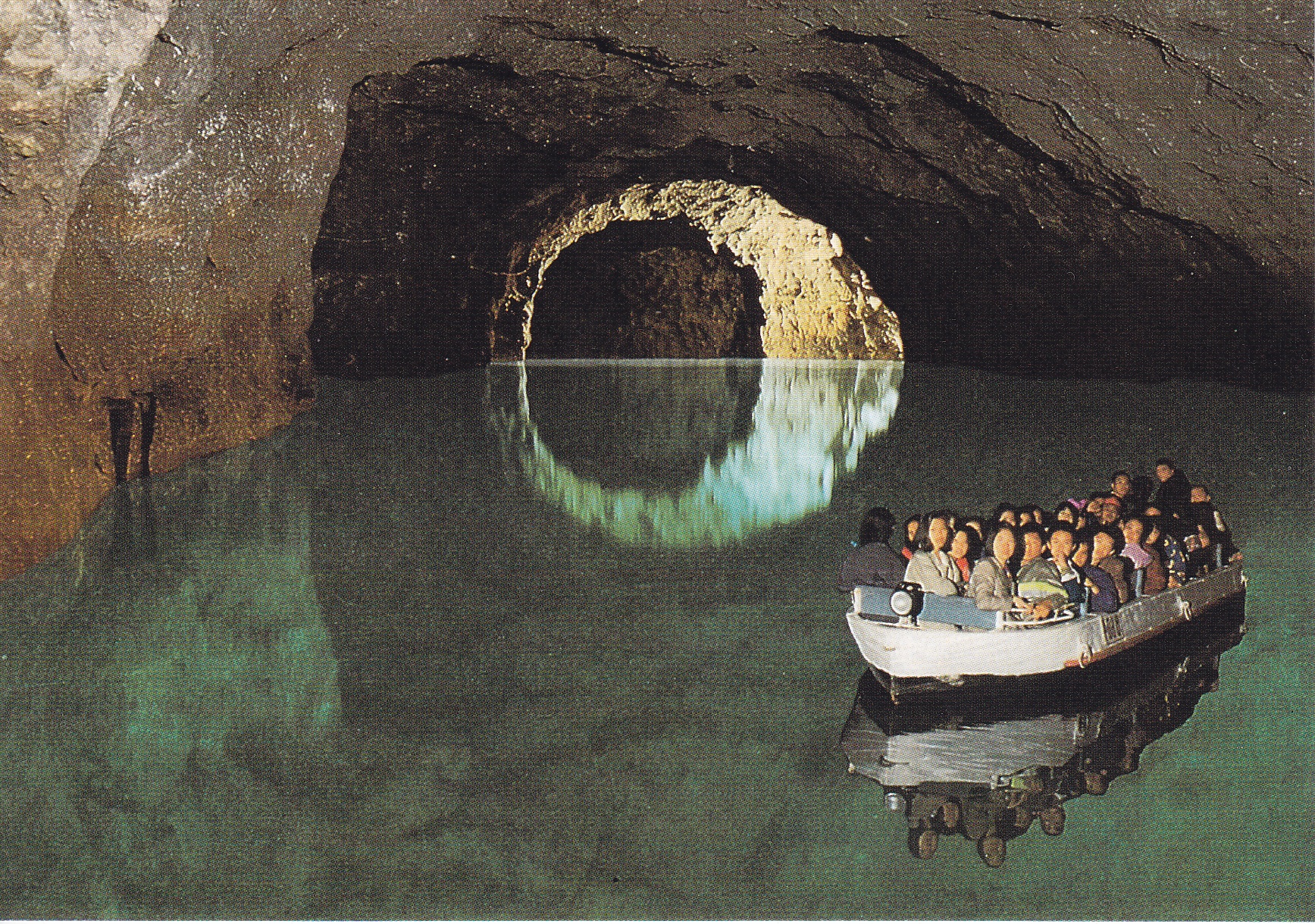 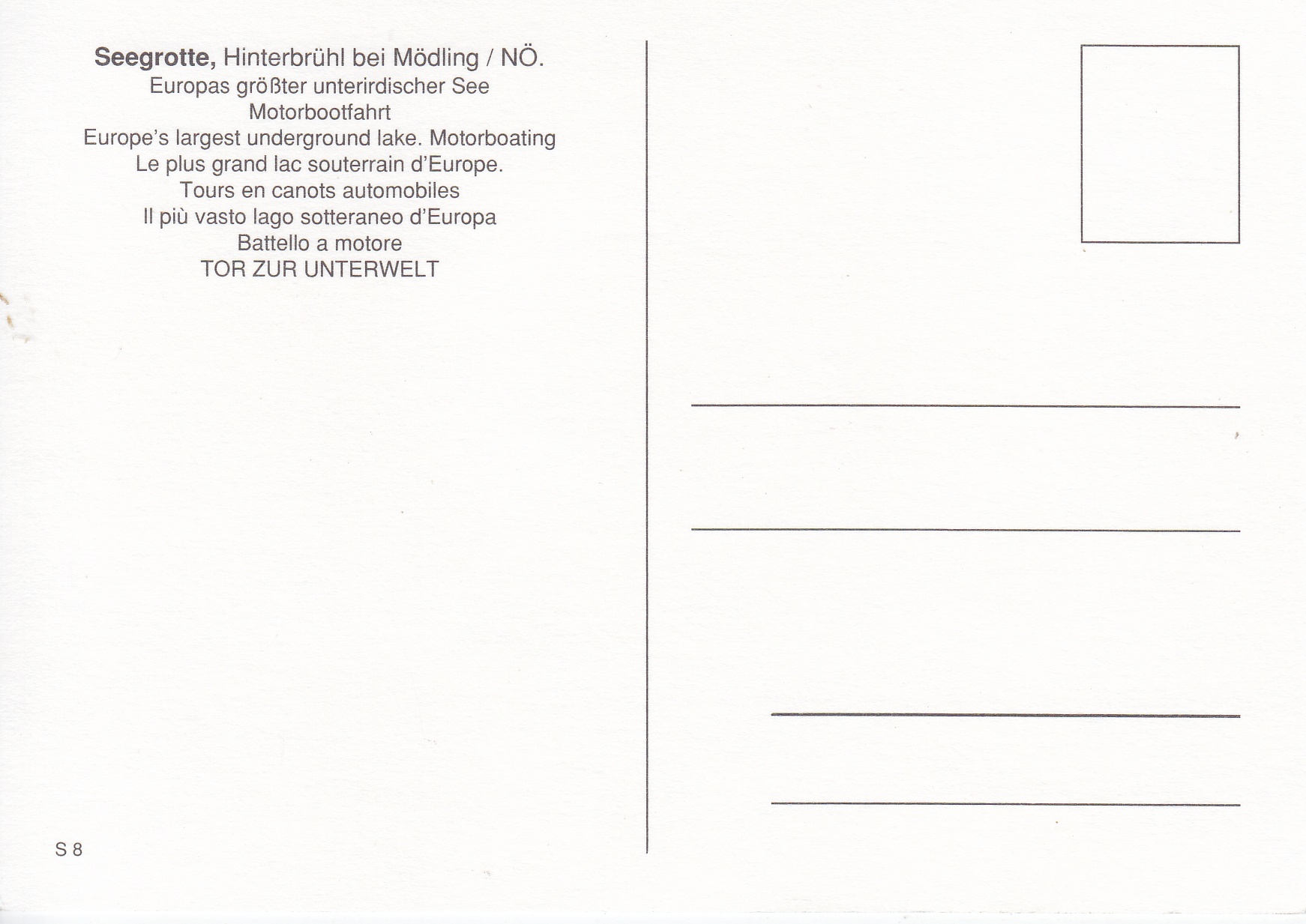 